Automation 3-1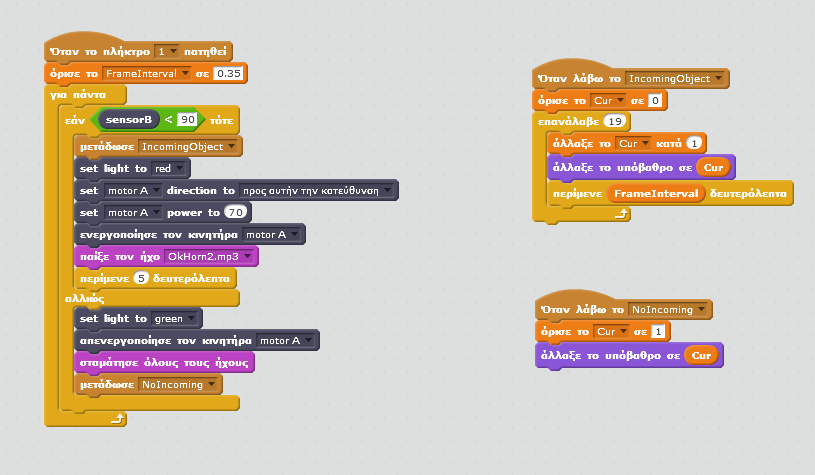 ΣτόχοςΣτόχος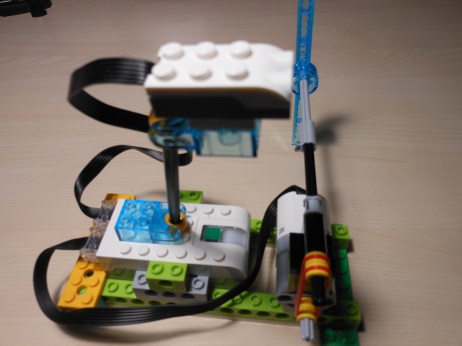 ΥλικάΚατασκευή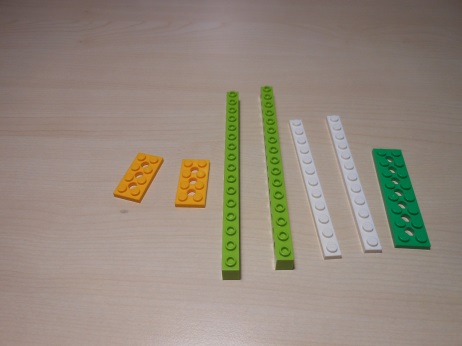 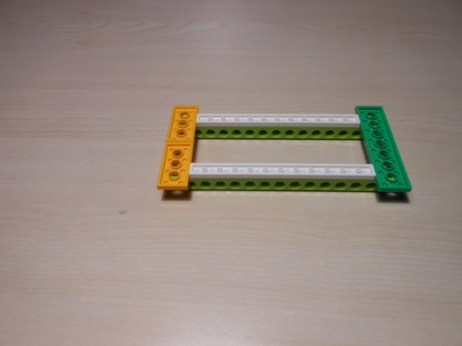 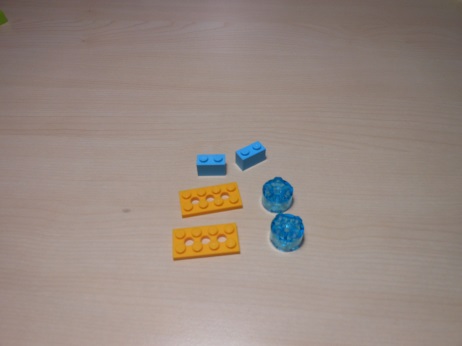 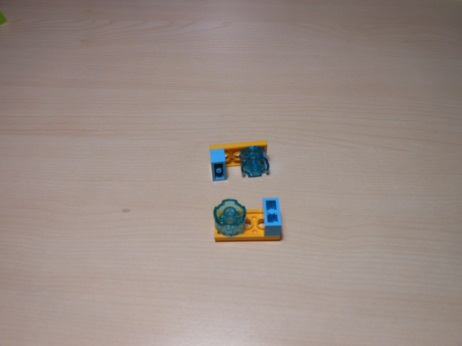 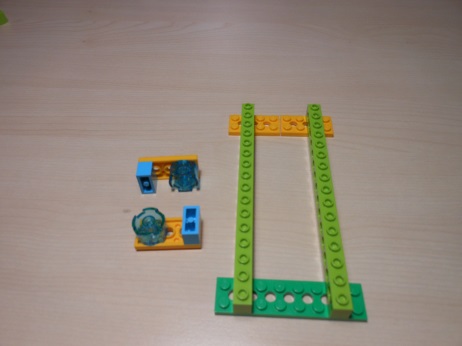 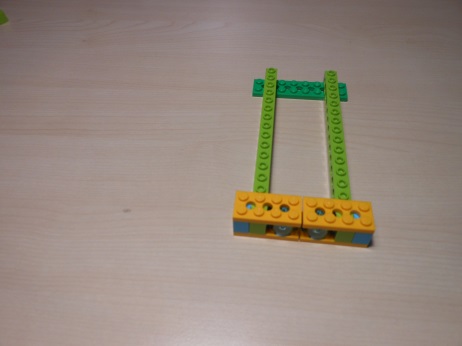 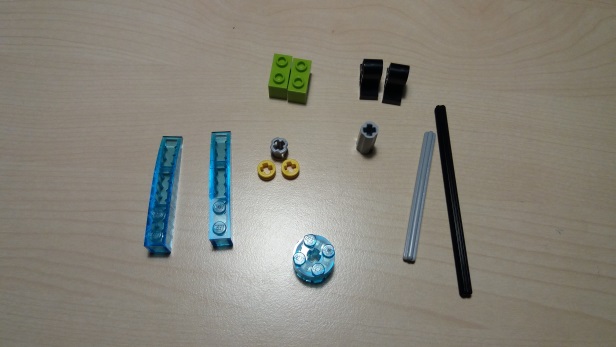 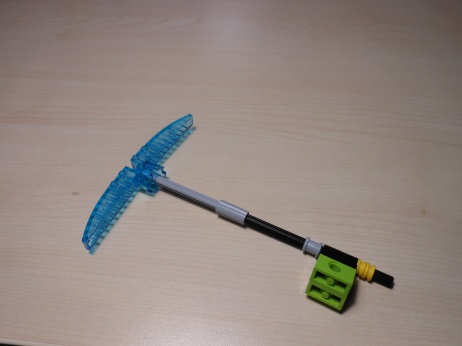 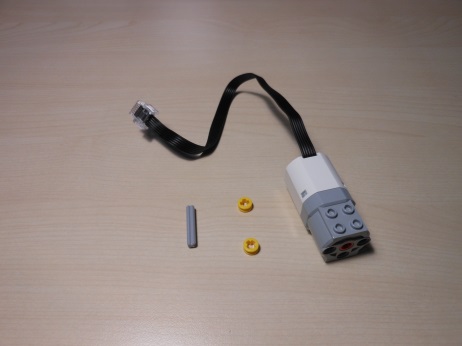 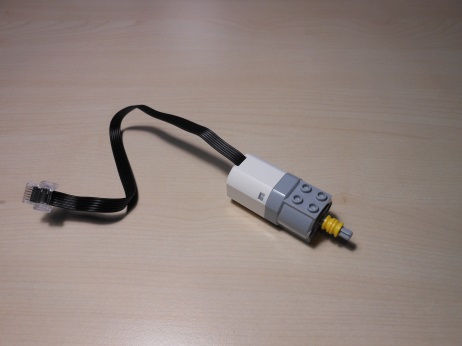 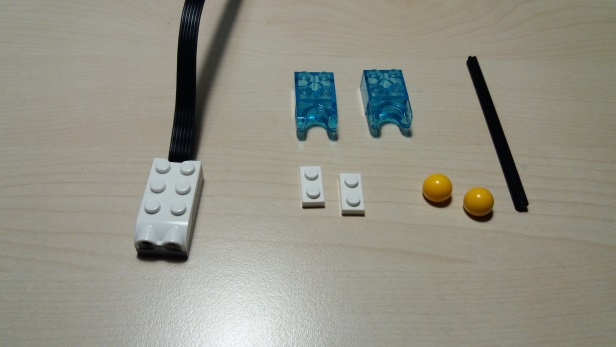 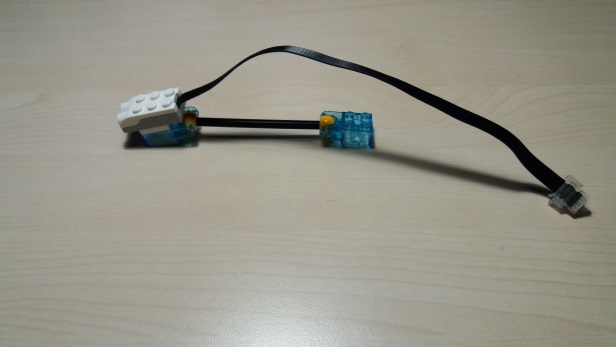 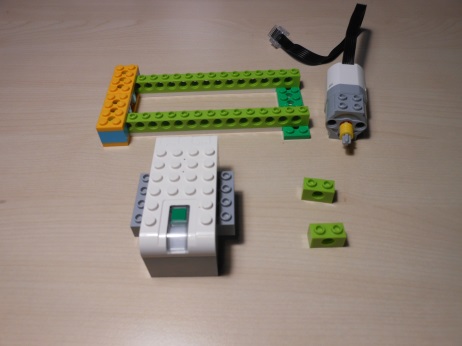 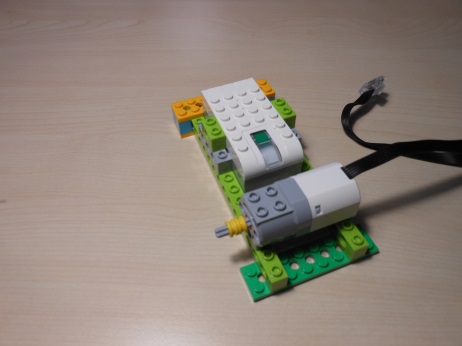 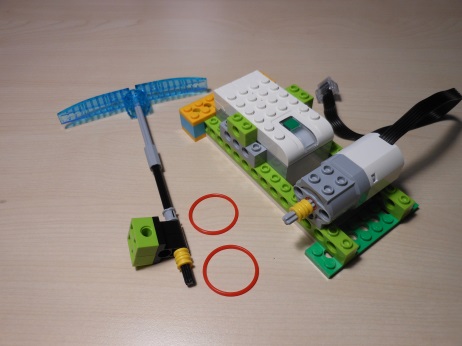 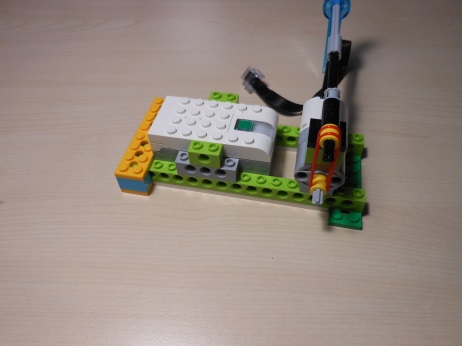 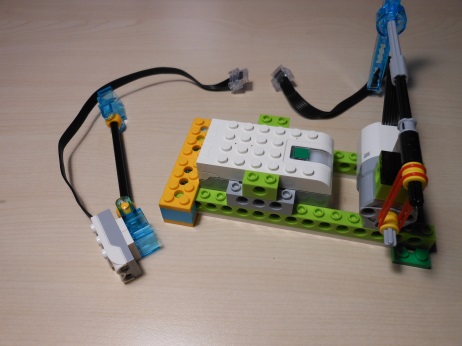 